2018青年希望領航計畫青年希望工程成果發表會【15則行銷通路管道及廣宣計畫】主辦單位：臺中市政府經濟發展局執行單位：朝陽科技大學中華民國107年11月計畫說明臺中市自104年推動青年希望工程，以產學訓用、人才培育為主軸，整合教育、經濟發展、勞工、文化、農業、社會(衛生)、運動等各局資源，培育產業需求人才，提供學生適性就學、就業與創業等機會，並鏈結自行車、工具機、觀光、農業、資訊、航太等6大產業鏈。107年青年希望工程發表會由經濟發展局接續辦理，為進一步引領年輕人踏出校園即能勇敢追夢，以「青年希望領航計畫」就「就業啟航、創業領航」為主題，持續提供青年「適性創業」及「優質就業」環境，落實產學應用人才培育，營造政府、企業、社會組織與青年間的深度互動交流。本計畫統合彙整107年度相關單位輔導青年創新創業、就業資源，以「成果發表會」方式展現各局青年培育計畫與在地產業、企業及公協會積極合作等培育成果，並結合影音製作與電視託播，對外展示以為廣宣，讓更多年青人得以知悉、效仿，另辦理媒合會以提供青年多元媒合機會，擴大正面影響，對年輕人產生助益。計畫推廣本次計畫15則廣宣計畫將與大專院校及高中職、國內創新創業平台進行合作，目的是讓社會大眾知悉本次計畫成果，並希望藉由創新創業的團體廣發「青年希望工程成果發表會暨就業創業啟航媒合會」之資訊，讓臺中市政府的就業及創業資源與青年朋友媒合與架接，並讓青年獲得有關創業的資訊與資源，達到青年「適性創業」及「優質就業」的目標。15則宣傳管道如下表：宣傳期間: 107年11月21-27日宣傳文案：   臺中青年希望工程成果發表會暨就業創業啟航媒合會   青年就業創業不是夢活動現場規劃「活動舞台區」、「就業啟航區」、「創業領航區」以及「能量分享站」等區域，除呈現市府對於青年政策推動的成果，並安排「創業肥皂箱」活動，邀請各界專家前來共襄盛舉，提供年輕人就業與創業等相關的諮詢。當天廣邀專業創、就業業師，提供就職者相關諮詢服務，還有多位成功創、就業青年者，分享他們的奮鬥歷程與成功故事，透過本身經歷以及協助年輕人成長與成功的故事，鼓勵年輕世代勇敢追夢，透過其中所蘊含的熱情與能量，成為推動社會前進的重要力量，歡迎大家踴躍報名參加!!活動時間：107年11月28日10:00-14:30活動地點： 臺中市政府市政大樓惠中樓3樓301會議室活動報名：https://goo.gl/forms/DB0OQ2iUVGTipl3s2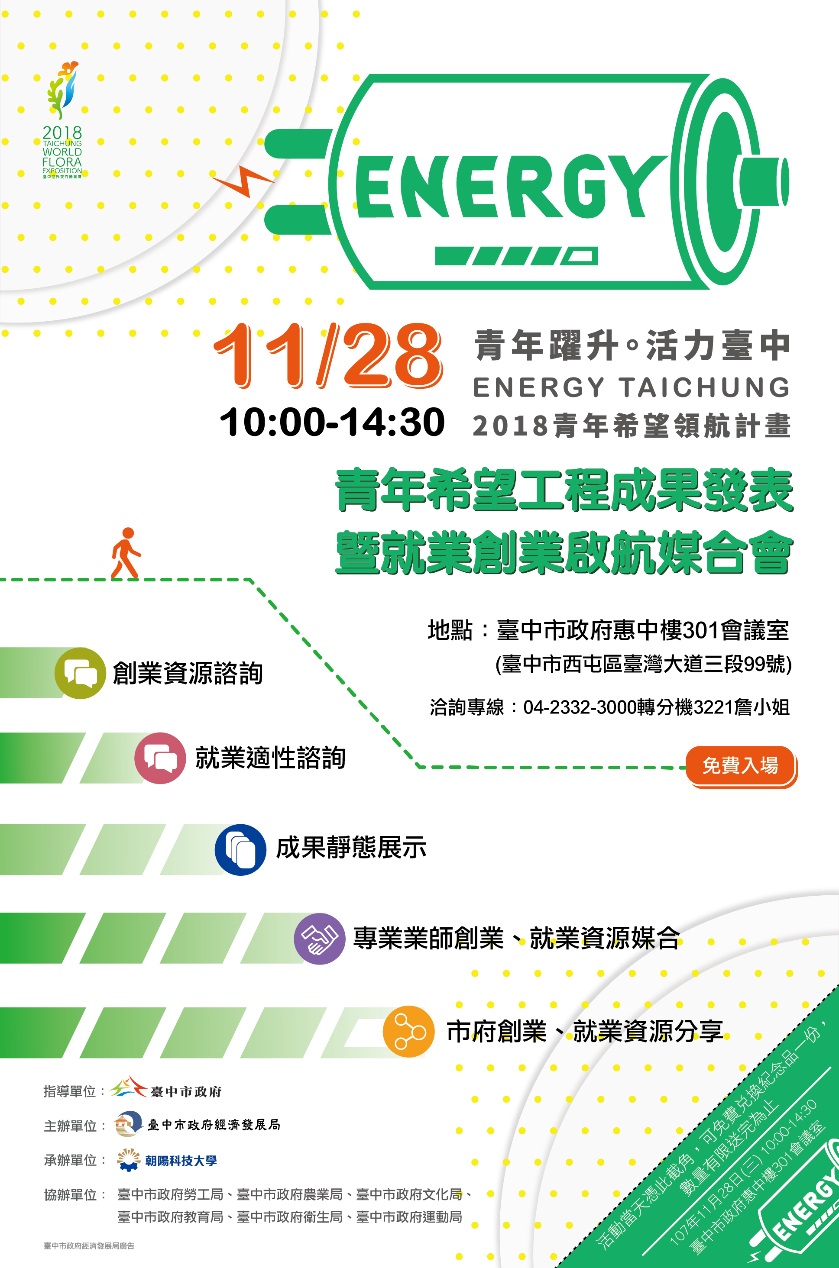 編號宣傳管道內容1全國各大專院校、高中職(電子公文寄送)文案2本校官方網站首頁文案3LINE群組廣發資訊文案4YOUTUBE影片分享系列專題影片5FACEBOOK粉絲專業宣傳分享文案62018臺中創新設計競賽網站文案7臺中市政府經濟發展局首頁系列專題影片8台灣孵化器文案9福爾摩沙雲創學院LINE@文案10福爾摩沙雲創學院文案11新創圓夢網文案12TBIA台灣創新育成聯盟文案13CBIA中華創業育成協會文案14國際創新創業發展協會文案15荔寶文創網站文案16青創夢想家網站文案